Problemas de ética 1: Libertad de la voluntad y responsabilidad moralProfesor: Fernando Rudy (rudy@filosoficas.unam.mx)INTRODUCCIÓNEste curso es una introducción al problema de la libertad de la voluntad y la responsabilidad moral. En la vida diaria nos concebimos como seres libres y responsables; al mismo tiempo, aceptamos que somos parte de la naturaleza y, por tanto, que estamos sujetos a las mismas leyes que gobiernan todo lo que acontece. El problema es entonces encontrar un lugar en el mundo para la agencia libre y responsable. En el curso estudiaremos las principales respuestas ofrecidas por autores contemporáneas a las siguientes preguntas: ¿realmente somos libres y moralmente responsables por nuestras acciones? ¿Cómo caracterizar la libertad que poseemos? ¿Es compatible o no la libertad con el determinismo causal?OBJETIVOSLos objetivos centrales del curso son los siguientes:Que el alumno reconozca los principales temas estudiados bajo la rúbrica “problema de la libertad y la responsabilidad moral”.Que el alumno reconozca y aprenda a evaluar las principales posturas en cada uno de estos temas.Que el alumno sea capaz de escribir trabajos breves en los que describa y evalúe los argumentos ofrecidos por los distintos autores.TEMARIONota: Todos los textos serán proporcionados por el profesor en versión electrónica a través de la página del curso.Sesión 0 (9 de agosto): IntroducciónSesión 1 (16 de agosto): El problema de la libertad y la responsabilidad moralDennett, “La necesidad del libre albedrío”; Nagel, “La libertad” UNIDAD I: Incompatibilismo y posibilidades alternativas Sesión 2 (23 de agosto): Peter Van Inwagen, “Un argumento a favor del incompatibilismo”Sesión 3 (30 de agosto): Lewis, “Are we free to break the laws?”Sesión 4 (6 de septiembre): Frankfurt, “Posibilidades alternativas y responsabilidad moral”, Dennett, “¿Nos importa si podríamos haber actuado de otro modo?”UNIDAD II: Compatibilismo Sesión 5 (13 de septiembre): Frankfurt, “La libertad de la voluntad y el concepto de persona”Sesión 6 (20 de septiembre): Watson, “Free agency”Sesión 7 (27 de septiembre): Fischer, “Compatibilismo”Sesión 8 (4 de octubre): Dennett, “Haciendo práctica a la razón”, “Control y autocontrol”Sesión 9 (11 de octubre): Dennett, “Actuando bajo la idea de la libertad”UNIDAD III: LibertarismoSesión 10 (18 de octubre): Chisholm, “La libertad humana y el yo”Sesión 11 (25 de octubre): Kane, “Libertarismo”Sesión 12 (8 de noviembre): Clarke, “Toward a credible agent-causal account of free will”UNIDAD IV: El escepticismo acerca de la responsabilidad y la respuesta de StrawsonSesión 13 (15 de noviembre): Galen Strawson, “La imposibilidad de la responsabilidad moral”Sesión 14 (22 de noviembre): Pereboom, “Incompatibilismo duro”Sesión 15 (29 de noviembre): Peter Strawson, “Libertad y resentimiento”BIBLIOGRAFÍA BÁSICA Daniel Dennett, La libertad de acción: un análisis de la exigencia de libre albedrío, Barcelona: Gedisa, 1992.Harry Frankfurt, La importancia de lo que nos preocupa, Buenos Aires: Katz, 2006.John Fischer, Robert Kane, Derk Pereboom y Manuel Vargas, Cuatro perspectivas sobre la libertad, Madrid: Marcial Pons, 2013.Gary Watson (ed.), Free Will, Oxford University Press, 2003. MECANISMOS DE EVALUACIÓN1. Entrega semanal de un reporte de lectura (15%)2. Participación en clase (10%)3. Tres trabajos parciales (75%)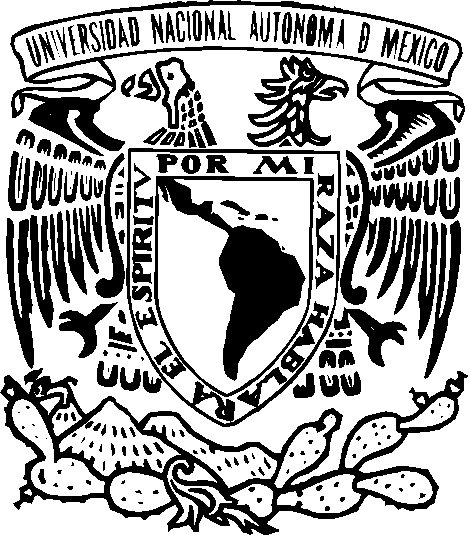 UNIVERSIDAD NACIONAL AUTÓNOMA DE MÉXICO FACULTAD DE FILOSOFÍA Y LETRAS 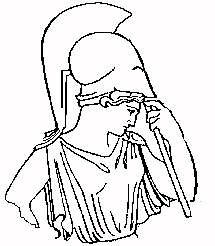 